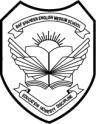 BAF SHAHEEN ENGLISH MEDIUM COLLEGE (SEMC)    STD - IXBOOK LIST 2023 - 24SYLLABUS	2023 - 24BAF SHAHEEN ENGLISH MEDIUM COLLEGE (SEMC)YEARLY SYLLABUS 2023-2024STD – IXSUBJECT: BANGLA                                            BAF SHAHEEN ENGLISH MEDIUM COLLEGE (SEMC)YEARLY SYLLABUS 2023-2024STD – IXSUBJECT: ENGLISH LANGUAGE                                   BAF SHAHEEN ENGLISH MEDIUM COLLEGE (SEMC)YEARLY SYLLABUS 2023-2024STD – IXSUBJECT: LITERATURE IN ENGLISHBAF SHAHEEN ENGLISH MEDIUM COLLEGE (SEMC)YEARLY SYLLABUS 2023 - 24STD – IXSUBJECT: MATHEMATICS DBAF SHAHEEN ENGLISH MEDIUM COLLEGE (SEMC)YEARLY SYLLABUS 2023-2024STD – IXSUBJECT: PHYSICSBAF SHAHEEN ENGLISH MEDIUM COLLEGE (SEMC)YEARLY SYLLABUS 2023-2024STD – IXSUBJECT: CHEMISTRYBAF SHAHEEN ENGLISH MEDIUM COLLEGE (SEMC)YEARLY SYLLABUS 2023-2024STD – IXSUBJECT: BIOLOGYBAF SHAHEEN ENGLISH MEDIUM COLLEGE (SEMC)YEARLY SYLLABUS 2023-2024STD – IXSUBJECT: ADDITIONAL MATHEMATICSBAF SHAHEEN ENGLISH MEDIUM COLLEGE (SEMC)YEARLY SYLLABUS 2023-2024STD – IXSUBJECT: BANGLADESH STUDIESBAF SHAHEEN ENGLISH MEDIUM COLLEGE (SEMC)YEARLY SYLLABUS 2023-2024STD – IXSUBJECT: COMPUTER SCIENCEBAF SHAHEEN ENGLISH MEDIUM COLLEGE (SEMC)YEARLY SYLLABUS 2023-2024STD – IXSUBJECT:  ART & DESIGNBAF SHAHEEN ENGLISH MEDIUM COLLEGE (SEMC)YEARLY SYLLABUS 2023-2024STD – IXSUBJECT:  ACCOUNTINGBAF SHAHEEN ENGLISH MEDIUM COLLEGE (SEMC)YEARLY SYLLABUS 2023-2024STD – IXSUBJECT:  BUSINESS STUDIESBAF SHAHEEN ENGLISH MEDIUM COLLEGE (SEMC)YEARLY SYLLABUS 2023-2024STD – IXSUBJECT:  ECONOMICSSubjectName of BooksAuthor/publishersEnglish Language1. Cambridge O Level English Language Coursebook3rd EditionGraham Elsdon, Helen Rees-Bidder, Helen Toner and Patrick Creamer Pub: Cambridge University Press English Language2. Cambridge O Level English Language 2nd Edition John Reynolds and Patricia AcresPub: Hodder EducationBengaliBengaliBengali  Yearly Past PaperMaths-DCambridge O Level Mathematics (Second edition)Michael Handbury, Jean Matthews.Series Editor: Brian Seager, Contributing Author: Elaine Dorsett.Pub: Hodder EducationAdditional MathsCambridge IGCSE and O Level Additional Mathematics (Second Edition)Val Hanrahan, Jeanette Powell, Stephen Wrigley.Series Editor: Roger PorkessPub: Hodder EducationBiology1.Cambrodge 0’level Biology Hodder EducationBiology2.Cambridge IGCSE Biology (Latest Edition)Lam Peng Kwan and EricY.K.. Lam Pub : Marshall Cavendish EducationChemistryChemistry Matters GCE  ‘O’Level, Latest EditionBy- Ten Yien ToonPublished by-Marshall CavendishPhysics1. Cambridge O Level PhysicsHeather Kennelt, Tom Duncan, Hodder EducationComputer Science1. Cambridge IGCSE and O Level Computer Science (Second Edition)1.By – David Watson and Helen WilliamsPub: Hodder EducationComputer Science2. Cambridge IGCSE and O Level Computer Science  Programming Book for Python 2.By – Chris RoffeyPub: Cambridge University Press  (Original book with digital access for one Year)Accounting1. Cambridge O’ Level Principles of AccountsCatherine CoucomPub: Cambridge University Press (Original book with digital access for one Year)Accounting2. Business Accounting 1 (Latest Edition)Frank Wood & A SangterPub: Stanley ThornesBusiness Studies1. Cambridge IGCSE Business Studies (Latest Edition)Karen Borrington , Peter Stimpson Pub: Cambridge University Press (Original book with digital access for one Year)Business Studies2. Cambridge IGCSE Business Studies (Latest Edition)Mark Fisher, Medi Houghton and Veenu Jain Pub: Cambridge University Press (Original book with digital access for one Year)Economics1. Cambridge IGCSE & O Level Economics Course Book  (Latest Edition)Susan GrantPub : University of Cambridge International ExaminationsBangladeshStudiesHistory and Culture of Bangladesh, Environment and Development of BangladeshPub: Bichitra LibraryArt & DesignCompiled workArt & DesignCompiled workSupplied by the subject teacherLiterature in English1.Othello  by William Shakespeare( For class X)2.Rebecca  by Daphne Du Maurier3..Death and the King’s Horseman by WoleSoyinka4. Songs of Ourselves Volume 1,Part 4 5.Stories of Ourselves Volume 2Maximilian EditionCambridge University PressCambridge University PressName of the BooksMid Term Mid Term Final TermFinal TermTotal No of Working Days:100Total No of Working Days:90Total No of Actual Class Days:73Total No of Actual Class Days:67Total No of Classes:60Total No of Classes:55Assessment : 1 syllabus   P1-১. ব্যক্তিগত চিঠি: সংবাদপত্র পাঠের গুরুত্ব সম্পর্কে বন্ধুকে ১২০ শব্দে একটি চিঠি লেখ।২.ভাষণ: মাতৃভাষা দিবস উদযাপন উপলক্ষ্যে ছাত্রপ্রতিনিধির ভাষণ। ( ১২০ শব্দে )৩.রচনা: একটি পরিত্যক্ত বাড়িP2: ১. স্বরসন্ধি: নিয়ম ১-৮      ২.ব্যঞ্জনসন্ধি- নিয়ম ১- ৬      ৩. বাগধারা: পৃষ্ঠা- ৪০৭- ৪০৯       ৪. প্রবাদ প্রবচন- ১- ৩০      ৫.বাক্য রূপান্তর-C.T Topic- সন্ধি, বাগধারা, বাক্য রূপান্তর    No of Classes                                :   12          No of Revision Classes                 :    02Assessment : 1 syllabus   P1-১. ব্যক্তিগত চিঠি: সংবাদপত্র পাঠের গুরুত্ব সম্পর্কে বন্ধুকে ১২০ শব্দে একটি চিঠি লেখ।২.ভাষণ: মাতৃভাষা দিবস উদযাপন উপলক্ষ্যে ছাত্রপ্রতিনিধির ভাষণ। ( ১২০ শব্দে )৩.রচনা: একটি পরিত্যক্ত বাড়িP2: ১. স্বরসন্ধি: নিয়ম ১-৮      ২.ব্যঞ্জনসন্ধি- নিয়ম ১- ৬      ৩. বাগধারা: পৃষ্ঠা- ৪০৭- ৪০৯       ৪. প্রবাদ প্রবচন- ১- ৩০      ৫.বাক্য রূপান্তর-C.T Topic- সন্ধি, বাগধারা, বাক্য রূপান্তর    No of Classes                                :   12          No of Revision Classes                 :    02Assessment : 1 syllabus P1-১. ব্যক্তিগত চিঠি: সম্প্রতি তোমার পুরনো স্কুলে গিয়েছিলে, তার বর্ণনা দিয়ে বন্ধুকে ১২০ শব্দে একটি চিঠি লেখ।২. ভাষণ: ভাষণ: রবীন্দ্র- নজরুল জন্ম-জয়ন্তী উপলক্ষ্যে শিক্ষার্থীর ভাষণ। (১২০ শব্দে)৩.রচনা: তোমার দেশের একটি সর্বজনীন উৎসবP2:  বিসর্গসন্ধি- নিয়ম ১- ১২       বাগধারা- পৃষ্ঠা ৪১০- ৪১২       প্রবাদ প্রবচন- ৬১- ৮০       বাক্য রূপান্তর-C.T Topic- সন্ধি, বাগধারা, বাক্য রূপান্তর    No of Classes                                :   12          No of Revision Classes                 :    02Assessment : 1 syllabus P1-১. ব্যক্তিগত চিঠি: সম্প্রতি তোমার পুরনো স্কুলে গিয়েছিলে, তার বর্ণনা দিয়ে বন্ধুকে ১২০ শব্দে একটি চিঠি লেখ।২. ভাষণ: ভাষণ: রবীন্দ্র- নজরুল জন্ম-জয়ন্তী উপলক্ষ্যে শিক্ষার্থীর ভাষণ। (১২০ শব্দে)৩.রচনা: তোমার দেশের একটি সর্বজনীন উৎসবP2:  বিসর্গসন্ধি- নিয়ম ১- ১২       বাগধারা- পৃষ্ঠা ৪১০- ৪১২       প্রবাদ প্রবচন- ৬১- ৮০       বাক্য রূপান্তর-C.T Topic- সন্ধি, বাগধারা, বাক্য রূপান্তর    No of Classes                                :   12          No of Revision Classes                 :    02Assignment/ CT: 2 syllabusP1- ১.প্রতিবেদন: পাহাড় কেটে আবাসন প্রকল্প নির্মাণ সম্পর্কে ১২০ শব্দে একটি প্রতিবেদন লেখ। ২.ভাষণ: সাংস্কৃতিক প্রতিযোগিতার উদ্বোধনী অনুষ্ঠানে অধ্যক্ষের ভাষণ। ( ১২০ শব্দে )৩.রচনা: ‘ সামাজিক যোগাযোগ মাধ্যমই শিক্ষার্থীদের পাঠ্যবই বিমুখ করেছে ‘ - তুমি কি একমত?P2- ১. স্বরসন্ধি- নিয়ম ৯- ১১          ব্যঞ্জন সন্ধি: নিয়ম ৭- ১০ক্লোজ পরিচ্ছেদ অনুচ্ছেদ থেকে প্র/উ ও শব্দার্থ C.T Topic- ভাষণ, প্রতিবেদনNo of Classes                                :   10         No of Revision Classes                 :   02Assignment/ CT: 2 syllabusP1- ১.প্রতিবেদন: পাহাড় কেটে আবাসন প্রকল্প নির্মাণ সম্পর্কে ১২০ শব্দে একটি প্রতিবেদন লেখ। ২.ভাষণ: সাংস্কৃতিক প্রতিযোগিতার উদ্বোধনী অনুষ্ঠানে অধ্যক্ষের ভাষণ। ( ১২০ শব্দে )৩.রচনা: ‘ সামাজিক যোগাযোগ মাধ্যমই শিক্ষার্থীদের পাঠ্যবই বিমুখ করেছে ‘ - তুমি কি একমত?P2- ১. স্বরসন্ধি- নিয়ম ৯- ১১          ব্যঞ্জন সন্ধি: নিয়ম ৭- ১০ক্লোজ পরিচ্ছেদ অনুচ্ছেদ থেকে প্র/উ ও শব্দার্থ C.T Topic- ভাষণ, প্রতিবেদনNo of Classes                                :   10         No of Revision Classes                 :   02Assessment : 2 syllabusP1- ১.প্রতিবেদন: তোমার এলাকার সামাজিক অস্থিরতার চিত্র তুলে ধরে ১২০ শব্দে একটি প্রতিবেদন লেখ।২.সংলাপ: সম্প্রতি দেখা সিনেমা সম্পর্কে দুই বন্ধুর কথোপকথন ।( ১২০ শব্দে )৩.রচনা: শৃঙ্খলা ও জীবনP2-  ব্যঞ্জন সন্ধি: নিয়ম ১১- নিপাতনে সিদ্ধ ব্যঞ্জন সন্ধিবাগধারা: পৃষ্ঠা ৪১২প্রবাদ- প্রবচন: ৮১-১০২ক্লোজ পরিচ্ছেদ অনুচ্ছেদ থেকে প্র/উ ও শব্দার্থ C.T Topic- চিঠি, প্রতিবেদনNo of Classes                                :   10         No of Revision Classes                 :   02Assessment : 2 syllabusP1- ১.প্রতিবেদন: তোমার এলাকার সামাজিক অস্থিরতার চিত্র তুলে ধরে ১২০ শব্দে একটি প্রতিবেদন লেখ।২.সংলাপ: সম্প্রতি দেখা সিনেমা সম্পর্কে দুই বন্ধুর কথোপকথন ।( ১২০ শব্দে )৩.রচনা: শৃঙ্খলা ও জীবনP2-  ব্যঞ্জন সন্ধি: নিয়ম ১১- নিপাতনে সিদ্ধ ব্যঞ্জন সন্ধিবাগধারা: পৃষ্ঠা ৪১২প্রবাদ- প্রবচন: ৮১-১০২ক্লোজ পরিচ্ছেদ অনুচ্ছেদ থেকে প্র/উ ও শব্দার্থ C.T Topic- চিঠি, প্রতিবেদনNo of Classes                                :   10         No of Revision Classes                 :   02Assignment/ CT: 3 syllabus C.T Topic-No of Classes                                :     11        No of Revision Classes                 :      02Assignment/ CT: 3 syllabus C.T Topic-No of Classes                                :     11        No of Revision Classes                 :      02Assignment/ CT: 3 syllabus C.T Topic-No of Classes                                :     11        No of Revision Classes                 :      02Assignment/ CT: 3 syllabus C.T Topic-No of Classes                                :     11        No of Revision Classes                 :      02Assignment/ CT: 4 syllabusP1-১. প্রতিবেদন: স্কুলের বিতর্ক প্রতিযোগিতা সম্পর্কে ১২০ শব্দের প্রতিবেদন।২. সংলাপ: সাম্প্রতিক কোনো উল্লেখযোগ্য বিষয়ের ওপর শিক্ষক ও ছাত্রের কথোপকথন।২.রচনা: শিক্ষা বিস্তারে গণমাধ্যমের ভূমিকাP2- ১. ব্যঞ্জন সন্ধি: নিয়ম ১১- নিপাতনে সিদ্ধ                        ২. ব্যঞ্জন সন্ধি৩. বাগধারা: পৃষ্ঠা ৪১২৪. প্রবাদ- প্রবচন: ৭১-১০২৫. অনুচ্ছেদ থেকে প্র/ উ ও শব্দার্থ        অনুচ্ছেদ থেকে M/C/QAssignment/ CT: 4 syllabus: অনুচ্ছেদ থেকে প্র/ উ ও শব্দার্থ No of Classes                                :   10     No of Revision Classes                 :    02Assignment/ CT: 4 syllabusP1-১. প্রতিবেদন: স্কুলের বিতর্ক প্রতিযোগিতা সম্পর্কে ১২০ শব্দের প্রতিবেদন।২. সংলাপ: সাম্প্রতিক কোনো উল্লেখযোগ্য বিষয়ের ওপর শিক্ষক ও ছাত্রের কথোপকথন।২.রচনা: শিক্ষা বিস্তারে গণমাধ্যমের ভূমিকাP2- ১. ব্যঞ্জন সন্ধি: নিয়ম ১১- নিপাতনে সিদ্ধ                        ২. ব্যঞ্জন সন্ধি৩. বাগধারা: পৃষ্ঠা ৪১২৪. প্রবাদ- প্রবচন: ৭১-১০২৫. অনুচ্ছেদ থেকে প্র/ উ ও শব্দার্থ        অনুচ্ছেদ থেকে M/C/QAssignment/ CT: 4 syllabus: অনুচ্ছেদ থেকে প্র/ উ ও শব্দার্থ No of Classes                                :   10     No of Revision Classes                 :    02Assignment/ CT: 4 syllabusP1-১. প্রতিবেদন: বন্যার্তদের মাঝে ত্রাণ বিতরণের অভিজ্ঞতা বর্ণনা করে ১২০ শব্দে একটি প্রতিবেদন লেখ।২. সংলাপ: দ্রব্যমূল্যের উর্ধ্বগতি নিয়ে বাণিজ্যমন্ত্রী ও একজন সাংবাদিকের কথোপকথন। ( ১২০ শব্দে )২.রচনা: ‘ শিক্ষার্থীর মেধা বিকাশে শিক্ষা প্রতিষ্ঠানের ভূমিকাই প্রধান’- তুমি কি একমতP2-      ৫. অনুচ্ছেদ থেকে প্র/ উ ও শব্দার্থ        অনুচ্ছেদ থেকে M/C/QAssignment/ CT: 4 syllabus: অনুচ্ছেদ থেকে প্র/ উ ও শব্দার্থ No of Classes                                :   10     No of Revision Classes                 :    02Assignment/ CT: 4 syllabusP1-১. প্রতিবেদন: বন্যার্তদের মাঝে ত্রাণ বিতরণের অভিজ্ঞতা বর্ণনা করে ১২০ শব্দে একটি প্রতিবেদন লেখ।২. সংলাপ: দ্রব্যমূল্যের উর্ধ্বগতি নিয়ে বাণিজ্যমন্ত্রী ও একজন সাংবাদিকের কথোপকথন। ( ১২০ শব্দে )২.রচনা: ‘ শিক্ষার্থীর মেধা বিকাশে শিক্ষা প্রতিষ্ঠানের ভূমিকাই প্রধান’- তুমি কি একমতP2-      ৫. অনুচ্ছেদ থেকে প্র/ উ ও শব্দার্থ        অনুচ্ছেদ থেকে M/C/QAssignment/ CT: 4 syllabus: অনুচ্ছেদ থেকে প্র/ উ ও শব্দার্থ No of Classes                                :   10     No of Revision Classes                 :    02Revision Class for Mid TermNo of Classes                           : 5No of Spot Test                       :01Revision Class for Mid TermNo of Classes                           : 5No of Spot Test                       :01Revision Classes for Final TermNo of Classes                           : 4No of Spot Test                       :01Revision Classes for Final TermNo of Classes                           : 4No of Spot Test                       :01Types of Question & Distribution of MarksP1                                                                            90P2                                                                 110                                                            5X2 =10P1                                                                            90P2                                                                 110                                                            5X2 =10P1                                                                            90P2                                                                 110                                                            5X2 =10P1                                                                            90P2                                                                 110                                                            5X2 =10Marks Weighing30 marks from Class Assessment70 marks from Mid Term Exam30 marks from Class Assessment70 marks from Mid Term Exam30 marks from Class Assessment70 marks from Final Term Exam30 marks from Class Assessment70 marks from Final Term ExamName of the BooksMid Term Mid Term Final TermFinal Term1. Cambridge Lower secondary English Learner’s Book – 92. Cambridge Lower secondary English Work Book -93. Cambridge Grammar and Writing Skills Book - 9Total No of Working Days:100Total No of Working Days:901. Cambridge Lower secondary English Learner’s Book – 92. Cambridge Lower secondary English Work Book -93. Cambridge Grammar and Writing Skills Book - 9Total No of Actual Class Days:73Total No of Actual Class Days:671. Cambridge Lower secondary English Learner’s Book – 92. Cambridge Lower secondary English Work Book -93. Cambridge Grammar and Writing Skills Book - 9Total No of Classes:Total No of Classes:1. Cambridge Lower secondary English Learner’s Book – 92. Cambridge Lower secondary English Work Book -93. Cambridge Grammar and Writing Skills Book - 9Assessment : 1 syllabusNo of Classes                                :              No of Revision Classes                 :Assessment : 1 syllabusNo of Classes                                :              No of Revision Classes                 :Assessment : 1 syllabusNo of Classes                                :              No of Revision Classes                 :Assessment : 1 syllabusNo of Classes                                :              No of Revision Classes                 :1. Cambridge Lower secondary English Learner’s Book – 92. Cambridge Lower secondary English Work Book -93. Cambridge Grammar and Writing Skills Book - 9Assignment/ CT: 2 syllabusNo of Classes                                :              No of Revision Classes                 :Assignment/ CT: 2 syllabusNo of Classes                                :              No of Revision Classes                 :Assignment/ CT: 2 syllabusNo of Classes                                :              No of Revision Classes                 :Assignment/ CT: 2 syllabusNo of Classes                                :              No of Revision Classes                 :1. Cambridge Lower secondary English Learner’s Book – 92. Cambridge Lower secondary English Work Book -93. Cambridge Grammar and Writing Skills Book - 9Assignment/ CT: 3 syllabusNo of Classes                                :              No of Revision Classes                 :Assignment/ CT: 3 syllabusNo of Classes                                :              No of Revision Classes                 :Assignment/ CT: 3 syllabusNo of Classes                                :              No of Revision Classes                 :Assignment/ CT: 3 syllabusNo of Classes                                :              No of Revision Classes                 :1. Cambridge Lower secondary English Learner’s Book – 92. Cambridge Lower secondary English Work Book -93. Cambridge Grammar and Writing Skills Book - 9Assignment/ CT: 4 syllabusNo of Classes                                :              No of Revision Classes                 :Assignment/ CT: 4 syllabusNo of Classes                                :              No of Revision Classes                 :Assignment/ CT: 4 syllabusNo of Classes                                :              No of Revision Classes                 :Assignment/ CT: 4 syllabusNo of Classes                                :              No of Revision Classes                 :1. Cambridge Lower secondary English Learner’s Book – 92. Cambridge Lower secondary English Work Book -93. Cambridge Grammar and Writing Skills Book - 9Revision Class for Mid TermNo of Classes                           : No of Spot Test                       :01Revision Class for Mid TermNo of Classes                           : No of Spot Test                       :01Revision Classes for Final TermNo of Classes                           : No of Spot Test                       :01Revision Classes for Final TermNo of Classes                           : No of Spot Test                       :01Types of Question & Distribution of MarksMarks Weighing30 marks from Class Assessment70 marks from Mid Term Exam30 marks from Class Assessment70 marks from Mid Term Exam30 marks from Class Assessment70 marks from Final Term Exam30 marks from Class Assessment70 marks from Final Term ExamName of the BooksMid Term Mid Term Final TermFinal Term1.Othello  by William Shakespeare( For class X)2.Rebecca  by Daphne Du Maurier3..Death and the King’s Horseman by WoleSoyinka4. Songs of Ourselves Volume 1,Part 4 5.Stories of Ourselves Volume 2Total No of Working Days:100Total No of Working Days:901.Othello  by William Shakespeare( For class X)2.Rebecca  by Daphne Du Maurier3..Death and the King’s Horseman by WoleSoyinka4. Songs of Ourselves Volume 1,Part 4 5.Stories of Ourselves Volume 2Total No of Actual Class Days:73Total No of Actual Class Days:671.Othello  by William Shakespeare( For class X)2.Rebecca  by Daphne Du Maurier3..Death and the King’s Horseman by WoleSoyinka4. Songs of Ourselves Volume 1,Part 4 5.Stories of Ourselves Volume 2Total No of Classes:43Total No of Classes:351.Othello  by William Shakespeare( For class X)2.Rebecca  by Daphne Du Maurier3..Death and the King’s Horseman by WoleSoyinka4. Songs of Ourselves Volume 1,Part 4 5.Stories of Ourselves Volume 2Assessment : 1 syllabusPoems from Songs of Ourselves Volume 1,Part 4No of Classes                                :  08            No of Revision Classes                 :  01Assessment : 1 syllabusPoems from Songs of Ourselves Volume 1,Part 4No of Classes                                :  08            No of Revision Classes                 :  01Assessment : 1 syllabusPoems from Songs of Ourselves Volume 1,Part 4No of Classes                                :   06           No of Revision Classes                 :  01Assessment : 1 syllabusPoems from Songs of Ourselves Volume 1,Part 4No of Classes                                :   06           No of Revision Classes                 :  011.Othello  by William Shakespeare( For class X)2.Rebecca  by Daphne Du Maurier3..Death and the King’s Horseman by WoleSoyinka4. Songs of Ourselves Volume 1,Part 4 5.Stories of Ourselves Volume 2Assignment/ CT: 2 syllabusStories from  Songs of Ourselves Volume 1,Part 4No of Classes                                :  10            No of Revision Classes                 :  01Assignment/ CT: 2 syllabusStories from  Songs of Ourselves Volume 1,Part 4No of Classes                                :  10            No of Revision Classes                 :  01Assignment/ CT: 2 syllabusStories from  Songs of Ourselves Volume 1,Part 4No of Classes                                :   06           No of Revision Classes                 :   01Assignment/ CT: 2 syllabusStories from  Songs of Ourselves Volume 1,Part 4No of Classes                                :   06           No of Revision Classes                 :   011.Othello  by William Shakespeare( For class X)2.Rebecca  by Daphne Du Maurier3..Death and the King’s Horseman by WoleSoyinka4. Songs of Ourselves Volume 1,Part 4 5.Stories of Ourselves Volume 2Assignment/ CT: 3 syllabusRebeccaNo of Classes                                : 08             No of Revision Classes                 :01Assignment/ CT: 3 syllabusRebeccaNo of Classes                                : 08             No of Revision Classes                 :01Assignment/ CT: 3 syllabus.Death and the King’s Horseman by WoleSoyinkaNo of Classes                                :   07           No of Revision Classes                 :    01Assignment/ CT: 3 syllabus.Death and the King’s Horseman by WoleSoyinkaNo of Classes                                :   07           No of Revision Classes                 :    011.Othello  by William Shakespeare( For class X)2.Rebecca  by Daphne Du Maurier3..Death and the King’s Horseman by WoleSoyinka4. Songs of Ourselves Volume 1,Part 4 5.Stories of Ourselves Volume 2Assignment/ CT: 4  SyllabusOthelloNo of Classes                                : 10             No of Revision Classes                 :01Assignment/ CT: 4  SyllabusOthelloNo of Classes                                : 10             No of Revision Classes                 :01Assignment/ CT: 4 syllabusOthelloNo of Classes                                :     08         No of Revision Classes                 :     01Assignment/ CT: 4 syllabusOthelloNo of Classes                                :     08         No of Revision Classes                 :     011.Othello  by William Shakespeare( For class X)2.Rebecca  by Daphne Du Maurier3..Death and the King’s Horseman by WoleSoyinka4. Songs of Ourselves Volume 1,Part 4 5.Stories of Ourselves Volume 2Revision Class for Mid TermNo of Classes                           : 02No of Spot Test                         :01Revision Class for Mid TermNo of Classes                           : 02No of Spot Test                         :01Revision Class for Final TermNo of Classes                           : 02No of Spot Test                       :01Revision Class for Final TermNo of Classes                           : 02No of Spot Test                       :01Types of Question & Distribution of MarksMid Term Total marks                           130	Paper 1                                                   50(35%)Paper 2                                                   50(35%)Assessment                                            30Total Marks                                          130Mid Term Total marks                           130	Paper 1                                                   50(35%)Paper 2                                                   50(35%)Assessment                                            30Total Marks                                          130Final Term Total marks                           130	Paper 1                                                   50(35%)Paper 2                                                   50(35%)Assessment                                            30Total Marks                                          130Final Term Total marks                           130	Paper 1                                                   50(35%)Paper 2                                                   50(35%)Assessment                                            30Total Marks                                          130Marks Weighing30 marks from Class Assessment70 marks from Mid Term Exam30 marks from Class Assessment70 marks from Mid Term Exam30 marks from Class Assessment70 marks from Final Term Exam30 marks from Class Assessment70 marks from Final Term ExamName of the BooksMid Term Mid Term Final TermFinal TermCambridge O Level Mathematics (Second edition)Michael Handbury, Jean Matthews.Series Editor: Brian Seager, Contributing Author: Elaine Dorsett.Pub: Hodder EducationTotal No of Working Days:100Total No of Working Days:90Cambridge O Level Mathematics (Second edition)Michael Handbury, Jean Matthews.Series Editor: Brian Seager, Contributing Author: Elaine Dorsett.Pub: Hodder EducationTotal No of Actual Class Days:73Total No of Actual Class Days:67Cambridge O Level Mathematics (Second edition)Michael Handbury, Jean Matthews.Series Editor: Brian Seager, Contributing Author: Elaine Dorsett.Pub: Hodder EducationTotal No of Classes:56Total No of Classes:52Cambridge O Level Mathematics (Second edition)Michael Handbury, Jean Matthews.Series Editor: Brian Seager, Contributing Author: Elaine Dorsett.Pub: Hodder EducationAssessment : 1 syllabus41. Pythagoras’ Theorem and TrigonometryNo of Classes                                :      10       No of Revision Classes                 :      01Assessment : 1 syllabus41. Pythagoras’ Theorem and TrigonometryNo of Classes                                :      10       No of Revision Classes                 :      01Assessment : 1 syllabus42. Transformations12. Rates, 13. PercentagesNo of Classes                                :   12           No of Revision Classes                 :   01Assessment : 1 syllabus42. Transformations12. Rates, 13. PercentagesNo of Classes                                :   12           No of Revision Classes                 :   01Cambridge O Level Mathematics (Second edition)Michael Handbury, Jean Matthews.Series Editor: Brian Seager, Contributing Author: Elaine Dorsett.Pub: Hodder EducationAssessment: 2 syllabus27. Graphs in Practical Situations, 28. Graphs of Functions.No of Classes                                :       12       No of Revision Classes                 :       01Assessment: 2 syllabus27. Graphs in Practical Situations, 28. Graphs of Functions.No of Classes                                :       12       No of Revision Classes                 :       01Assessment: 2 syllabus44. Probability15. Time, 16. MoneyNo of Classes                                :   10          No of Revision Classes                 :   01Assessment: 2 syllabus44. Probability15. Time, 16. MoneyNo of Classes                                :   10          No of Revision Classes                 :   01Cambridge O Level Mathematics (Second edition)Michael Handbury, Jean Matthews.Series Editor: Brian Seager, Contributing Author: Elaine Dorsett.Pub: Hodder EducationAssignment/ CT: 3 syllabus29. Sketching Curves, 34. Scale Drawing,3. Powers & Roots, 4. Fractions, decimals and percentages, 5. Ordering, 6. The four operations, 7. Indices 1, 8. Standard formNo of Classes                                :     12         No of Revision Classes                 :     02Assignment/ CT: 3 syllabus29. Sketching Curves, 34. Scale Drawing,3. Powers & Roots, 4. Fractions, decimals and percentages, 5. Ordering, 6. The four operations, 7. Indices 1, 8. Standard formNo of Classes                                :     12         No of Revision Classes                 :     02Assignment/ CT: 3 syllabus17. Exponential Growth & Decay, 18. Surds, 22. Indices 2, 31. Coordinate Geometry, 37. Angles, 38. Circle Theorems.No of Classes                                :    10           No of Revision Classes                 :    02Assignment/ CT: 3 syllabus17. Exponential Growth & Decay, 18. Surds, 22. Indices 2, 31. Coordinate Geometry, 37. Angles, 38. Circle Theorems.No of Classes                                :    10           No of Revision Classes                 :    02Cambridge O Level Mathematics (Second edition)Michael Handbury, Jean Matthews.Series Editor: Brian Seager, Contributing Author: Elaine Dorsett.Pub: Hodder EducationAssignment/ CT: 4 syllabus43. Vectors, 9. Estimation, 10. Limits of accuracy, 11. Ratio and proportion,20. Algebraic Manipulation, 21. Algebraic Fractions,No of Classes                                :     10         No of Revision Classes                 :     02Assignment/ CT: 4 syllabus43. Vectors, 9. Estimation, 10. Limits of accuracy, 11. Ratio and proportion,20. Algebraic Manipulation, 21. Algebraic Fractions,No of Classes                                :     10         No of Revision Classes                 :     02Assignment/ CT: 4 syllabus45. Categorical, Numerical and Grouped Data, 23. EquationsNo of Classes                                :    09          No of Revision Classes                 :    01Assignment/ CT: 4 syllabus45. Categorical, Numerical and Grouped Data, 23. EquationsNo of Classes                                :    09          No of Revision Classes                 :    01Cambridge O Level Mathematics (Second edition)Michael Handbury, Jean Matthews.Series Editor: Brian Seager, Contributing Author: Elaine Dorsett.Pub: Hodder EducationRevision Classes for Mid TermNo of Classes                           :       05No of Spot Test                       :         01Revision Classes for Mid TermNo of Classes                           :       05No of Spot Test                       :         01Revision Classes for Final TermNo of Classes                           :      05No of Spot Test                       :       01Revision Classes for Final TermNo of Classes                           :      05No of Spot Test                       :       01Types of Question & Distribution of MarksPaper -1, Structured & Unstructured Questions (Non Calculator)              = 100Paper -2, Structured & Unstructured Questions (Calculator Allow)            = 100CT                                                          =    30Total                                                       =  230Paper -1, Structured & Unstructured Questions (Non Calculator)              = 100Paper -2, Structured & Unstructured Questions (Calculator Allow)            = 100CT                                                          =    30Total                                                       =  230Paper -1, Structured & Unstructured Questions (Non Calculator)              = 100Paper -2, Structured & Unstructured Questions (Calculator Allow)            = 100CT                                                          =    30Total                                                       =  230 Paper -1, Structured & Unstructured Questions (Non Calculator)              = 100Paper -2, Structured & Unstructured Questions (Calculator Allow)            = 100CT                                                          =    30Total                                                       =  230 Marks Weighing30 marks from Class Assessment70 marks from Mid Term Exam30 marks from Class Assessment70 marks from Mid Term Exam30 marks from Class Assessment70 marks from Final Term Exam30 marks from Class Assessment70 marks from Final Term ExamName of the BooksMid Term Mid Term Final TermFinal TermTotal No of Working Days:100Total No of Working Days:90Total No of Actual Class Days:73Total No of Actual Class Days:67Total No of Classes:43Total No of Classes:35Assessment-1: syllabus3.1 General properties of waves3.4 Sound No of Classes                                :       08         No of Revision Classes                 :       02Assessment-1: syllabus3.1 General properties of waves3.4 Sound No of Classes                                :       08         No of Revision Classes                 :       02Assessment - 1: syllabus4.3 Electric circuitsNo of Classes                                :                05    No of Revision Classes                 :                02Assessment - 1: syllabus4.3 Electric circuitsNo of Classes                                :                05    No of Revision Classes                 :                02Assignment-2:  syllabus3.2 Light (Reflection & Refraction)No of Classes                                :      06        No of Revision Classes                 :      02Assignment-2:  syllabus3.2 Light (Reflection & Refraction)No of Classes                                :      06        No of Revision Classes                 :      02Assignment- 2: syllabus4.4 Practical electricity4.1 Simple magnetism and magnetic fields No of Classes                                :                08  No of Revision Classes                 :                02Assignment- 2: syllabus4.4 Practical electricity4.1 Simple magnetism and magnetic fields No of Classes                                :                08  No of Revision Classes                 :                02Assignment-3: syllabus3.2 Light (Thin Lenses & Dispersion of Light)3.3 Electromagnetic spectrum No of Classes                                :       06      No of Revision Classes                 :       02Assignment-3: syllabus3.2 Light (Thin Lenses & Dispersion of Light)3.3 Electromagnetic spectrum No of Classes                                :       06      No of Revision Classes                 :       02Assignment- 3: syllabus4.5 Electromagnetic effectsNo of Classes                                :              06No of Revision Classes                 :              02Assignment- 3: syllabus4.5 Electromagnetic effectsNo of Classes                                :              06No of Revision Classes                 :              02Assignment- 4 :syllabus4.2 Electrical quantitiesNo of Classes                                :       08     No of Revision Classes                 :       02Assignment- 4 :syllabus4.2 Electrical quantitiesNo of Classes                                :       08     No of Revision Classes                 :       02Assignment-4 :syllabus4.6 Uses of an oscilloscopeNo of Classes                                :                02          No of Revision Classes                 :                01Assignment-4 :syllabus4.6 Uses of an oscilloscopeNo of Classes                                :                02          No of Revision Classes                 :                01Revision Classes for Mid TermNo of Classes                                :      05No of Spot Test                             :      02Revision Classes for Mid TermNo of Classes                                :      05No of Spot Test                             :      02Revision Classes for Final TermNo of Classes                           :                      05No of Spot Test                        :                      02Revision Classes for Final TermNo of Classes                           :                      05No of Spot Test                        :                      02Types of Question & Distribution of MarksMCQ                                                  40Structured Question                           80Practical                                             40Assessment                                        30Total                                                 190MCQ                                                  40Structured Question                           80Practical                                             40Assessment                                        30Total                                                 190MCQ                                                  40Structured Question                           80Practical                                             40Assessment                                        30Total                                                 190MCQ                                                  40Structured Question                           80Practical                                             40Assessment                                        30Total                                                 190Marks Weighing30 marks from Class Assessment70 marks from Mid Term Exam30 marks from Class Assessment70 marks from Mid Term Exam30 marks from Class Assessment70 marks from Final Term Exam30 marks from Class Assessment70 marks from Final Term ExamName of the BooksMid Term Mid Term Final TermFinal TermChemistry Matters for GCE O level          byTan Yien ToonPublished by- Marshall Cavendish Total No of Working Days:100Total No of Working Days:90Chemistry Matters for GCE O level          byTan Yien ToonPublished by- Marshall Cavendish Total No of Actual Class Days:73Total No of Actual Class Days:67Chemistry Matters for GCE O level          byTan Yien ToonPublished by- Marshall Cavendish Total No of Classes:58Total No of Classes:53Chemistry Matters for GCE O level          byTan Yien ToonPublished by- Marshall Cavendish Assessment : 1 syllabusTopic 4 Electrochemistry 4.1 Electrolysis4.2 Hydrogen–oxygen fuel cellsTopic 6 Chemical reactions6.4 RedoxNo of Classes                                : 10          No of Revision Classes                 : 02Assessment : 1 syllabusTopic 4 Electrochemistry 4.1 Electrolysis4.2 Hydrogen–oxygen fuel cellsTopic 6 Chemical reactions6.4 RedoxNo of Classes                                : 10          No of Revision Classes                 : 02Assessment : 1 syllabusTopic 3 Stoichiometry 3.3 The mole and the Avogadro constantNo of Classes                                : 08          No of Revision Classes                 : 02Assessment : 1 syllabusTopic 3 Stoichiometry 3.3 The mole and the Avogadro constantNo of Classes                                : 08          No of Revision Classes                 : 02Chemistry Matters for GCE O level          byTan Yien ToonPublished by- Marshall Cavendish Assignment/ CT: 2 syllabusTopic 5 Chemical energetics 5.1 Exothermic and endothermic reactionsNo of Classes                                : 10          No of Revision Classes                 : 02Assignment/ CT: 2 syllabusTopic 5 Chemical energetics 5.1 Exothermic and endothermic reactionsNo of Classes                                : 10          No of Revision Classes                 : 02Assignment/ CT: 2 syllabusTopic 7 Acids, bases and salts                                                       7.1 The characteristic properties of acids and bases7.2 Oxides7.3 Preparation of saltsNo of Classes                                : 10          No of Revision Classes                 : 02Assignment/ CT: 2 syllabusTopic 7 Acids, bases and salts                                                       7.1 The characteristic properties of acids and bases7.2 Oxides7.3 Preparation of saltsNo of Classes                                : 10          No of Revision Classes                 : 02Chemistry Matters for GCE O level          byTan Yien ToonPublished by- Marshall Cavendish Assignment/ CT: 3 syllabusTopic 6 Chemical reactions 6.1 Physical and chemical changes6.2 Rate of reactionNo of Classes                                : 08            No of Revision Classes                 : 02Assignment/ CT: 3 syllabusTopic 6 Chemical reactions 6.1 Physical and chemical changes6.2 Rate of reactionNo of Classes                                : 08            No of Revision Classes                 : 02Assignment/ CT: 3 syllabusTopic 9 Metals 9.1 Properties of metals 9.2 Uses of metals9.3 Alloys and their properties9.4 Reactivity series9.5 Corrosion of metals9.6 Extraction of metalsNo of Classes                                :  10         No of Revision Classes                 :  02Assignment/ CT: 3 syllabusTopic 9 Metals 9.1 Properties of metals 9.2 Uses of metals9.3 Alloys and their properties9.4 Reactivity series9.5 Corrosion of metals9.6 Extraction of metalsNo of Classes                                :  10         No of Revision Classes                 :  02Chemistry Matters for GCE O level          byTan Yien ToonPublished by- Marshall Cavendish Assignment/ CT: 4 syllabusTopic 6 Chemical reactions6.3 Reversible reactions and equilibriumNo of Classes                                : 10            No of Revision Classes                 : 02Assignment/ CT: 4 syllabusTopic 6 Chemical reactions6.3 Reversible reactions and equilibriumNo of Classes                                : 10            No of Revision Classes                 : 02Assignment/ CT: 4 syllabusTopic 10 Chemistry of the environment10.1 Water10.2 Fertilisers10.3 Air quality and climateNo of Classes                                : 08           No of Revision Classes                 : 02Assignment/ CT: 4 syllabusTopic 10 Chemistry of the environment10.1 Water10.2 Fertilisers10.3 Air quality and climateNo of Classes                                : 08           No of Revision Classes                 : 02Chemistry Matters for GCE O level          byTan Yien ToonPublished by- Marshall Cavendish No of Practical Classes:                  12No of Practical Classes:                  12No of Practical Classes:                  09No of Practical Classes:                  09Chemistry Matters for GCE O level          byTan Yien ToonPublished by- Marshall Cavendish Revision Classes for Mid TermNo of Classes                           : No of Spot Test                       :01Revision Classes for Mid TermNo of Classes                           : No of Spot Test                       :01Revision Classes for Final TermNo of Classes                           : No of Spot Test                        : 01Revision Classes for Final TermNo of Classes                           : No of Spot Test                        : 01Types of Question & Distribution of MarksMCQ                                                40(Converted to 30%)Structured Question                         80          (Converted to 50%)Practical Test                                   40(Converted to 20%)_________________________________Total 100%converted to 70 marksAssessment                                     30MCQ                                                40(Converted to 30%)Structured Question                         80          (Converted to 50%)Practical Test                                   40(Converted to 20%)_________________________________Total 100%converted to 70 marksAssessment                                     30MCQ                                                40(Converted to 30%)Structured Question                         80          (Converted to 50%)Practical Test                                   40(Converted to 20%)_________________________________Total 100%converted to 70 marksAssessment                                     30MCQ                                                40(Converted to 30%)Structured Question                         80          (Converted to 50%)Practical Test                                   40(Converted to 20%)_________________________________Total 100%converted to 70 marksAssessment                                     30Marks Weighing30 marks from Class Assessment70 marks from Mid Term Exam30 marks from Class Assessment70 marks from Mid Term Exam30 marks from Class Assessment70 marks from Final Term Exam30 marks from Class Assessment70 marks from Final Term ExamName of the BooksMid Term Mid Term Final TermFinal TermTotal No of Working Days:100Total No of Working Days:90Total No of Actual Class Days:73Total No of Actual Class Days:67Total No of Classes:Total No of Classes:Assessment : 1 syllabusNo of Classes                                :              No of Revision Classes                 :Assessment : 1 syllabusNo of Classes                                :              No of Revision Classes                 :Assessment : 1 syllabusNo of Classes                                :              No of Revision Classes                 :Assessment : 1 syllabusNo of Classes                                :              No of Revision Classes                 :Assignment/ CT: 2 syllabusNo of Classes                                :              No of Revision Classes                 :Assignment/ CT: 2 syllabusNo of Classes                                :              No of Revision Classes                 :Assignment/ CT: 2 syllabusNo of Classes                                :              No of Revision Classes                 :Assignment/ CT: 2 syllabusNo of Classes                                :              No of Revision Classes                 :Assignment/ CT: 3 syllabusNo of Classes                                :              No of Revision Classes                 :Assignment/ CT: 3 syllabusNo of Classes                                :              No of Revision Classes                 :Assignment/ CT: 3 syllabusNo of Classes                                :              No of Revision Classes                 :Assignment/ CT: 3 syllabusNo of Classes                                :              No of Revision Classes                 :Assignment/ CT: 4 syllabusNo of Classes                                :              No of Revision Classes                 :Assignment/ CT: 4 syllabusNo of Classes                                :              No of Revision Classes                 :Assignment/ CT: 4 syllabusNo of Classes                                :              No of Revision Classes                 :Assignment/ CT: 4 syllabusNo of Classes                                :              No of Revision Classes                 :Revision Classes for Mid TermNo of Classes                           : No of Spot Test                       :01Revision Classes for Mid TermNo of Classes                           : No of Spot Test                       :01Revision Classes for Final TermNo of Classes                           : No of Spot Test                        : 01Revision Classes for Final TermNo of Classes                           : No of Spot Test                        : 01Types of Question & Distribution of MarksMarks Weighing30 marks from Class Assessment70 marks from Mid Term Exam30 marks from Class Assessment70 marks from Mid Term Exam30 marks from Class Assessment70 marks from Final Term Exam30 marks from Class Assessment70 marks from Final Term ExamName of the BooksMid Term Mid Term Final TermFinal TermCambridge IGCSE and O Level Additional Mathematics (Second Edition)Val Hanrahan, Jeanette Powell, Stephen Wrigley.Series Editor: Roger PorkessPub: Hodder EducationTotal No of Working Days:100Total No of Working Days:90Cambridge IGCSE and O Level Additional Mathematics (Second Edition)Val Hanrahan, Jeanette Powell, Stephen Wrigley.Series Editor: Roger PorkessPub: Hodder EducationTotal No of Actual Class Days:73Total No of Actual Class Days:67Cambridge IGCSE and O Level Additional Mathematics (Second Edition)Val Hanrahan, Jeanette Powell, Stephen Wrigley.Series Editor: Roger PorkessPub: Hodder EducationTotal No of Classes:56Total No of Classes:52Cambridge IGCSE and O Level Additional Mathematics (Second Edition)Val Hanrahan, Jeanette Powell, Stephen Wrigley.Series Editor: Roger PorkessPub: Hodder EducationAssessment : 1 syllabusChapter 8- Coordinate Geometry of the CircleNo of Classes                                :      10        No of Revision Classes                 :      01Assessment : 1 syllabusChapter 8- Coordinate Geometry of the CircleNo of Classes                                :      10        No of Revision Classes                 :      01Assessment : 1 syllabusChapter 12- SeriesNo of Classes                                :    10          No of Revision Classes                 :    01Assessment : 1 syllabusChapter 12- SeriesNo of Classes                                :    10          No of Revision Classes                 :    01Cambridge IGCSE and O Level Additional Mathematics (Second Edition)Val Hanrahan, Jeanette Powell, Stephen Wrigley.Series Editor: Roger PorkessPub: Hodder EducationAssessment: 2 syllabusChapter 9- Circular MeasureNo of Classes                                :      10        No of Revision Classes                 :      01Assessment: 2 syllabusChapter 9- Circular MeasureNo of Classes                                :      10        No of Revision Classes                 :      01Assessment: 2 syllabusChapter 14- DifferentiationNo of Classes                                :      12        No of Revision Classes                 :      01Assessment: 2 syllabusChapter 14- DifferentiationNo of Classes                                :      12        No of Revision Classes                 :      01Cambridge IGCSE and O Level Additional Mathematics (Second Edition)Val Hanrahan, Jeanette Powell, Stephen Wrigley.Series Editor: Roger PorkessPub: Hodder EducationAssignment/ CT: 3 syllabusChapter 10- TrigonometryNo of Classes                                :      15        No of Revision Classes                 :      02Assignment/ CT: 3 syllabusChapter 10- TrigonometryNo of Classes                                :      15        No of Revision Classes                 :      02Assignment/ CT: 3 syllabusChapter 15- IntegrationNo of Classes                                :       12       No of Revision Classes                 :       01Assignment/ CT: 3 syllabusChapter 15- IntegrationNo of Classes                                :       12       No of Revision Classes                 :       01Cambridge IGCSE and O Level Additional Mathematics (Second Edition)Val Hanrahan, Jeanette Powell, Stephen Wrigley.Series Editor: Roger PorkessPub: Hodder EducationAssignment/ CT: 4 syllabusChapter 11- Permutation and CombinationNo of Classes                                :         10     No of Revision Classes                 :         01Assignment/ CT: 4 syllabusChapter 11- Permutation and CombinationNo of Classes                                :         10     No of Revision Classes                 :         01Assignment/ CT: 4 syllabusChapter 16- KinematicsNo of Classes                                :      08        No of Revision Classes                 :      01Assignment/ CT: 4 syllabusChapter 16- KinematicsNo of Classes                                :      08        No of Revision Classes                 :      01Cambridge IGCSE and O Level Additional Mathematics (Second Edition)Val Hanrahan, Jeanette Powell, Stephen Wrigley.Series Editor: Roger PorkessPub: Hodder EducationRevision Classes for Mid TermNo of Classes                           :          05No of Spot Test                       :           01Revision Classes for Mid TermNo of Classes                           :          05No of Spot Test                       :           01Revision Classes for Final TermNo of Classes                           :         05No of Spot Test                       :          01Revision Classes for Final TermNo of Classes                           :         05No of Spot Test                       :          01Types of Question & Distribution of MarksPaper -1, Structured & Unstructured Questions (Non Calculator)               = 80Paper -2, Structured & Unstructured Questions (Calculator Allow)             = 80CT                                                     = 30Total                                                  = 190Paper -1, Structured & Unstructured Questions (Non Calculator)               = 80Paper -2, Structured & Unstructured Questions (Calculator Allow)             = 80CT                                                     = 30Total                                                  = 190Paper -1, Structured & Unstructured Questions (Non Calculator)               = 80Paper -2, Structured & Unstructured Questions (Calculator Allow)             = 80CT                                                     = 30Total                                                  = 180Paper -1, Structured & Unstructured Questions (Non Calculator)               = 80Paper -2, Structured & Unstructured Questions (Calculator Allow)             = 80CT                                                     = 30Total                                                  = 180Marks Weighing30 marks from Class Assessment70 marks from Mid Term Exam30 marks from Class Assessment70 marks from Mid Term Exam30 marks from Class Assessment70 marks from Final Term Exam30 marks from Class Assessment70 marks from Final Term ExamName of the BooksMid Term Mid Term Final TermFinal TermTotal No of Working Days:100Total No of Working Days:90Total No of Actual Class Days:73Total No of Actual Class Days:67Total No of Classes:42Total No of Classes:38Assessment : 1 syllabusTopic 2: The years of growing oppositionNo of Classes                                :      07        No of Revision Classes                 :      02Assessment : 1 syllabusTopic 2: The years of growing oppositionNo of Classes                                :      07        No of Revision Classes                 :      02Assessment : 1 syllabusTopic 3: In search of independenceNo of Classes                                :  07            No of Revision Classes                 :  02Assessment : 1 syllabusTopic 3: In search of independenceNo of Classes                                :  07            No of Revision Classes                 :  02Assignment/ CT: 2 syllabusTopic 2: The years of growing oppositionNo of Classes                                :        08      No of Revision Classes                 :        02Assignment/ CT: 2 syllabusTopic 2: The years of growing oppositionNo of Classes                                :        08      No of Revision Classes                 :        02Assignment/ CT: 2 syllabusTopic 3: In search of independenceNo of Classes                                :  06            No of Revision Classes                 :  02Assignment/ CT: 2 syllabusTopic 3: In search of independenceNo of Classes                                :  06            No of Revision Classes                 :  02Assignment/ CT: 3 syllabusTopic 3: Population and SocietyNo of Classes                                :       07              No of Revision Classes                 :       02Assignment/ CT: 3 syllabusTopic 3: Population and SocietyNo of Classes                                :       07              No of Revision Classes                 :       02Assignment/ CT: 3 syllabusTopic 4: Sustainable developmentNo of Classes                                :     06         No of Revision Classes                 :     02Assignment/ CT: 3 syllabusTopic 4: Sustainable developmentNo of Classes                                :     06         No of Revision Classes                 :     02Assignment/ CT: 4 syllabusTopic 3: Population and SocietyNo of Classes                                :      07        No of Revision Classes                 :      02Assignment/ CT: 4 syllabusTopic 3: Population and SocietyNo of Classes                                :      07        No of Revision Classes                 :      02Assignment/ CT: 4 syllabusTopic 4: Sustainable developmentNo of Classes                                : 06           No of Revision Classes                 : 02Assignment/ CT: 4 syllabusTopic 4: Sustainable developmentNo of Classes                                : 06           No of Revision Classes                 : 02Revision Classes for Mid TermNo of Classes                           :            04No of Spot Test                         :           01Revision Classes for Mid TermNo of Classes                           :            04No of Spot Test                         :           01Revision Classes for Final TermNo of Classes                          : 04No of Spot Test                       : 01Revision Classes for Final TermNo of Classes                          : 04No of Spot Test                       : 01Types of Question & Distribution of MarksO level question patternPaper 1: 75Paper 2: 75O level question patternPaper 1: 75Paper 2: 75O level question patternPaper 1: 75Paper 2: 75O level question patternPaper 1: 75Paper 2: 75Marks Weighing30 marks from Class Assessment70 marks from Mid Term Exam30 marks from Class Assessment70 marks from Mid Term Exam30 marks from Class Assessment70 marks from Final Term Exam30 marks from Class Assessment70 marks from Final Term ExamName of the BooksMid Term Mid Term Final TermFinal Term1. Cambridge IGCSE and O Level ComputerScience (Second Edition)By – David Watson and Helen WilliamsPub: Hodder Education2. Cambridge IGCSE and O Level Computer Science Programming Book for Python By – Chris RoffeyPub: Cambridge University PressTotal No of Working Days:100Total No of Working Days:901. Cambridge IGCSE and O Level ComputerScience (Second Edition)By – David Watson and Helen WilliamsPub: Hodder Education2. Cambridge IGCSE and O Level Computer Science Programming Book for Python By – Chris RoffeyPub: Cambridge University PressTotal No of Actual Class Days:73Total No of Actual Class Days:671. Cambridge IGCSE and O Level ComputerScience (Second Edition)By – David Watson and Helen WilliamsPub: Hodder Education2. Cambridge IGCSE and O Level Computer Science Programming Book for Python By – Chris RoffeyPub: Cambridge University PressTotal No of Classes:39Total No of Classes:361. Cambridge IGCSE and O Level ComputerScience (Second Edition)By – David Watson and Helen WilliamsPub: Hodder Education2. Cambridge IGCSE and O Level Computer Science Programming Book for Python By – Chris RoffeyPub: Cambridge University PressAssessment : 1 syllabusAlgorithm Design and Problem SolvingDatabasesNo of Classes                                :   08              No of Revision Classes                 :   01Assessment : 1 syllabusAlgorithm Design and Problem SolvingDatabasesNo of Classes                                :   08              No of Revision Classes                 :   01Assessment : 1 syllabusProgrammingDatabasesNo of Classes                                :   08              No of Revision Classes                 :   01Assessment : 1 syllabusProgrammingDatabasesNo of Classes                                :   08              No of Revision Classes                 :   011. Cambridge IGCSE and O Level ComputerScience (Second Edition)By – David Watson and Helen WilliamsPub: Hodder Education2. Cambridge IGCSE and O Level Computer Science Programming Book for Python By – Chris RoffeyPub: Cambridge University PressAssignment/ CT: 2 syllabusAlgorithm Design and Problem SolvingBoolean LogicDatabasesNo of Classes                                :   08              No of Revision Classes                 :   01Assignment/ CT: 2 syllabusAlgorithm Design and Problem SolvingBoolean LogicDatabasesNo of Classes                                :   08              No of Revision Classes                 :   01Assignment/ CT: 2 syllabusProgrammingBoolean LogicDatabasesNo of Classes                                :   08              No of Revision Classes                 :   01Assignment/ CT: 2 syllabusProgrammingBoolean LogicDatabasesNo of Classes                                :   08              No of Revision Classes                 :   011. Cambridge IGCSE and O Level ComputerScience (Second Edition)By – David Watson and Helen WilliamsPub: Hodder Education2. Cambridge IGCSE and O Level Computer Science Programming Book for Python By – Chris RoffeyPub: Cambridge University PressAssignment/ CT: 3 syllabusAlgorithm Design and Problem SolvingSoftwareHardwareNo of Classes                                :   08              No of Revision Classes                 :   01Assignment/ CT: 3 syllabusAlgorithm Design and Problem SolvingSoftwareHardwareNo of Classes                                :   08              No of Revision Classes                 :   01Assignment/ CT: 3 syllabusProgrammingSoftwareHardwareNo of Classes                                :   08              No of Revision Classes                 :   01Assignment/ CT: 3 syllabusProgrammingSoftwareHardwareNo of Classes                                :   08              No of Revision Classes                 :   011. Cambridge IGCSE and O Level ComputerScience (Second Edition)By – David Watson and Helen WilliamsPub: Hodder Education2. Cambridge IGCSE and O Level Computer Science Programming Book for Python By – Chris RoffeyPub: Cambridge University PressAssignment/ CT: 4 syllabusAlgorithm Design and Problem SolvingThe Internet and Its UsesData RepresentationData TransmissionNo of Classes                                :   08              No of Revision Classes                 :   01Assignment/ CT: 4 syllabusAlgorithm Design and Problem SolvingThe Internet and Its UsesData RepresentationData TransmissionNo of Classes                                :   08              No of Revision Classes                 :   01Assignment/ CT: 4  syllabusProgrammingNo of Classes                                :   08              No of Revision Classes                 :   01Assignment/ CT: 4  syllabusProgrammingNo of Classes                                :   08              No of Revision Classes                 :   011. Cambridge IGCSE and O Level ComputerScience (Second Edition)By – David Watson and Helen WilliamsPub: Hodder Education2. Cambridge IGCSE and O Level Computer Science Programming Book for Python By – Chris RoffeyPub: Cambridge University PressRevision Classes for Mid TermNo of Classes                           :   03No of Spot Test                        :   03Revision Classes for Mid TermNo of Classes                           :   03No of Spot Test                        :   03Revision Classes for Final TermNo of Classes                           :   03 No of Spot Test                        :   03Revision Classes for Final TermNo of Classes                           :   03 No of Spot Test                        :   03Types of Question & Distribution of MarksMid Term Exam: Structured Question:        70          Assessments:                    30Total Marks:                   100Marks Weighing    30 marks from CT, C/W, H/W & ST70 marks from Mid Term ExaminationMid Term Exam: Structured Question:        70          Assessments:                    30Total Marks:                   100Marks Weighing    30 marks from CT, C/W, H/W & ST70 marks from Mid Term ExaminationMid Term Exam: Structured Question:        70          Assessments:                    30Total Marks:                   100Marks Weighing    30 marks from CT, C/W, H/W & ST70 marks from Mid Term ExaminationMid Term Exam: Structured Question:        70          Assessments:                    30Total Marks:                   100Marks Weighing    30 marks from CT, C/W, H/W & ST70 marks from Mid Term ExaminationMarks Weighing30 marks from Class Assessment70 marks from Mid Term Exam30 marks from Class Assessment70 marks from Mid Term Exam30 marks from Class Assessment70 marks from Final Term Exam30 marks from Class Assessment70 marks from Final Term ExamName of the BooksMid Term Mid Term Final TermFinal TermTotal No of Working Days:100Total No of Working Days:90Total No of Actual Class Days:73Total No of Actual Class Days:67Total No of Classes:34Total No of Classes:32Assessment : 1 syllabus1.Reflection No of Classes                                :         6     No of Revision Classes                 :         3Assessment : 1 syllabus1.Reflection No of Classes                                :         6     No of Revision Classes                 :         3Assessment : 1 syllabus1.Artist ResearchNo of Classes                                :  5  No of Revision Classes                 :  3  Assessment : 1 syllabus1.Artist ResearchNo of Classes                                :  5  No of Revision Classes                 :  3  Assignment/ CT: 2 syllabus2.Media ExplorationNo of Classes                                :          6    No of Revision Classes                 :          3Assignment/ CT: 2 syllabus2.Media ExplorationNo of Classes                                :          6    No of Revision Classes                 :          3Assignment/ CT: 2 syllabus2. Study from primary sourceNo of Classes                                : 5            No of Revision Classes                 :  3Assignment/ CT: 2 syllabus2. Study from primary sourceNo of Classes                                : 5            No of Revision Classes                 :  3Assignment/ CT: 3 syllabus3.Impressionism No of Classes                                :          5    No of Revision Classes                 :          3Assignment/ CT: 3 syllabus3.Impressionism No of Classes                                :          5    No of Revision Classes                 :          3Assignment/ CT: 3 syllabus3. Supporting works for the CourseworkNo of Classes                                :    5          No of Revision Classes                 :    3Assignment/ CT: 3 syllabus3. Supporting works for the CourseworkNo of Classes                                :    5          No of Revision Classes                 :    3Assignment/ CT: 4 syllabus4. CubismNo of Classes                                :          5    No of Revision Classes                 :          3Assignment/ CT: 4 syllabus4. CubismNo of Classes                                :          5    No of Revision Classes                 :          3Assignment/ CT: 4 syllabus4.Final outcome ( coursework)No of Classes                                :          5    No of Revision Classes                 :          3Assignment/ CT: 4 syllabus4.Final outcome ( coursework)No of Classes                                :          5    No of Revision Classes                 :          3No of Assignment                        : 01No of Assessment                    :03No of Assignment                        : 01No of Assessment                    :03No of Assignment                       : 01No of  Assessment                    : 03No of Assignment                       : 01No of  Assessment                    : 03Types of Question & Distribution of MarksMid Term Exam Total Mark - 100  Light and Shade         15  Object Study               15  Tonality                        20Comprehension            20  Assessment                  30    Total                            100Mid Term Exam Total Mark - 100  Light and Shade         15  Object Study               15  Tonality                        20Comprehension            20  Assessment                  30    Total                            100Final Term Exam Total Mark - 100  Light and Shade         15  Object Study               15  Tonality                        20Comprehension            20  Assessment                  30    Total                            100Final Term Exam Total Mark - 100  Light and Shade         15  Object Study               15  Tonality                        20Comprehension            20  Assessment                  30    Total                            100Marks Weighing30 marks from Class Assessment70 marks from Mid Term Exam30 marks from Class Assessment70 marks from Mid Term Exam30 marks from Class Assessment70 marks from Final Term Exam30 marks from Class Assessment70 marks from Final Term ExamName of the BooksMid Term Mid Term Final TermFinal Term1.Business Accounting (Latest Edition)-Frank Wood & A. Sangster2. Cambridge O’ Level Principles of Accounts-Catherine CoucomTotal No of Working Days:100Total No of Working Days:901.Business Accounting (Latest Edition)-Frank Wood & A. Sangster2. Cambridge O’ Level Principles of Accounts-Catherine CoucomTotal No of Actual Class Days:73Total No of Actual Class Days:671.Business Accounting (Latest Edition)-Frank Wood & A. Sangster2. Cambridge O’ Level Principles of Accounts-Catherine CoucomTotal No of Classes:39Total No of Classes:361.Business Accounting (Latest Edition)-Frank Wood & A. Sangster2. Cambridge O’ Level Principles of Accounts-Catherine CoucomAssessment : 1 syllabus1. Control AccountsNo of Classes                                :   5           No of Revision Classes                 :   2Assessment : 1 syllabus1. Control AccountsNo of Classes                                :   5           No of Revision Classes                 :   2Assessment : 1 syllabus7. Manufacturing AccountsNo of Classes                                : 5             No of Revision Classes                 : 2Assessment : 1 syllabus7. Manufacturing AccountsNo of Classes                                : 5             No of Revision Classes                 : 21.Business Accounting (Latest Edition)-Frank Wood & A. Sangster2. Cambridge O’ Level Principles of Accounts-Catherine CoucomAssignment/ CT: 2 syllabus2. Financial Statements of Sole TraderNo of Classes                                :    6          No of Revision Classes                 :    2Assignment/ CT: 2 syllabus2. Financial Statements of Sole TraderNo of Classes                                :    6          No of Revision Classes                 :    2Assignment/ CT: 2 syllabus8. Partnership AccountsNo of Classes                                :  5            No of Revision Classes                 :  2Assignment/ CT: 2 syllabus8. Partnership AccountsNo of Classes                                :  5            No of Revision Classes                 :  21.Business Accounting (Latest Edition)-Frank Wood & A. Sangster2. Cambridge O’ Level Principles of Accounts-Catherine CoucomAssignment/ CT: 3 syllabus3.  Ratio AnalysisNo of Classes                                :   5           No of Revision Classes                 :   2Assignment/ CT: 3 syllabus3.  Ratio AnalysisNo of Classes                                :   5           No of Revision Classes                 :   2Assignment/ CT: 3 syllabus9. Bank Reconciliation StatementNo of Classes                                : 4             No of Revision Classes                 : 1Assignment/ CT: 3 syllabus9. Bank Reconciliation StatementNo of Classes                                : 4             No of Revision Classes                 : 11.Business Accounting (Latest Edition)-Frank Wood & A. Sangster2. Cambridge O’ Level Principles of Accounts-Catherine CoucomAssignment/ CT: 4 syllabus4. Limited CompanyNo of Classes                                :  6            No of Revision Classes                 :  2Assignment/ CT: 4 syllabus4. Limited CompanyNo of Classes                                :  6            No of Revision Classes                 :  2Assignment/ CT: 4 syllabus10. Depreciation & provisionNo of Classes                                :  6            No of Revision Classes                 :  2Assignment/ CT: 4 syllabus10. Depreciation & provisionNo of Classes                                :  6            No of Revision Classes                 :  21.Business Accounting (Latest Edition)-Frank Wood & A. Sangster2. Cambridge O’ Level Principles of Accounts-Catherine Coucom5. Incomplete RecordsNo of Classes                           :   5No of Revision Classes            :   15. Incomplete RecordsNo of Classes                           :   5No of Revision Classes            :   111. Non-trading OrganizationsNo of Classes                                 :  5No of Revision Classes                  :  211. Non-trading OrganizationsNo of Classes                                 :  5No of Revision Classes                  :  26. Capital & Revenue ExpenditureNo of Classes                                :  2            No of Revision Classes                 :  16. Capital & Revenue ExpenditureNo of Classes                                :  2            No of Revision Classes                 :  112. Accounting ConceptsNo of Classes                                :  1            No of Revision Classes                 :  112. Accounting ConceptsNo of Classes                                :  1            No of Revision Classes                 :  1Types of Question & Distribution of MarksPaper-1MCQ	-35 marksPaper-2Structured Question	   - 100 marksAssessment/Assignment/Project work	        - 40 marksPaper-1MCQ	-35 marksPaper-2Structured Question	   - 100 marksAssessment/Assignment/Project work	        - 40 marksPaper-1MCQ                                          -35 marksPaper-2Structured Question                 - 100 marksAssessment/Assignment/Project work	     - 40 marksPaper-1MCQ                                          -35 marksPaper-2Structured Question                 - 100 marksAssessment/Assignment/Project work	     - 40 marksMarks Weighing30 marks from Class Assessment70 marks from Mid Term Exam30 marks from Class Assessment70 marks from Mid Term Exam30 marks from Class Assessment70 marks from Final Term Exam30 marks from Class Assessment70 marks from Final Term ExamName of the BooksMid Term Mid Term Final TermFinal TermTotal No of Working Days:100Total No of Working Days:90Total No of Actual Class Days:73Total No of Actual Class Days:67Total No of Classes:39Total No of Classes:36Assessment : 1 syllabusChapter 14: The Marketing Mix: Promotion Chapter 15: The Marketing Mix: PlaceNo of Classes                                : 8             No of Revision Classes                 : 1Assessment : 1 syllabusChapter 14: The Marketing Mix: Promotion Chapter 15: The Marketing Mix: PlaceNo of Classes                                : 8             No of Revision Classes                 : 1Assessment : 1 syllabusChapter 21:Business Finance Chapter 22: : Cash Flow ForecastingNo of Classes                                : 10             No of Revision Classes                 : 2Assessment : 1 syllabusChapter 21:Business Finance Chapter 22: : Cash Flow ForecastingNo of Classes                                : 10             No of Revision Classes                 : 2Assignment/ CT: 2 syllabusChapter 16: Marketing Strategy Chapter 17 : Production of Goods & ServicesNo of Classes                                : 5              No of Revision Classes                 : 1Assignment/ CT: 2 syllabusChapter 16: Marketing Strategy Chapter 17 : Production of Goods & ServicesNo of Classes                                : 5              No of Revision Classes                 : 1Assignment/ CT: 2 syllabusChapter 23: Income Statement Chapter 24 : Statement of Financial PositionNo of Classes                                : 5             No of Revision Classes                 : 1Assignment/ CT: 2 syllabusChapter 23: Income Statement Chapter 24 : Statement of Financial PositionNo of Classes                                : 5             No of Revision Classes                 : 1Assignment/ CT: 3 syllabusChapter 18 : Costs, Scale of Production & Break-Even AnalysisNo of Classes                                : 8             No of Revision Classes                 : 1Assignment/ CT: 3 syllabusChapter 18 : Costs, Scale of Production & Break-Even AnalysisNo of Classes                                : 8             No of Revision Classes                 : 1Assignment/ CT: 3 syllabusChapter 25: Analysis of Accounts No of Classes                                : 8              No of Revision Classes                 : 1Assignment/ CT: 3 syllabusChapter 25: Analysis of Accounts No of Classes                                : 8              No of Revision Classes                 : 1Assignment/ CT: 4 syllabusChapter 19 : Achieving Quality Production Chapter 20: Location DecisionsNo of Classes                                : 8             No of Revision Classes                 : 1Assignment/ CT: 4 syllabusChapter 19 : Achieving Quality Production Chapter 20: Location DecisionsNo of Classes                                : 8             No of Revision Classes                 : 1Assignment/ CT: 4 syllabusChapter 26: Government Economic Objectives & PoliciesChapter 27: Environmental & Ethical Issues Chapter 28:Business & the International EcoNo.myNo of Classes                                : 2             No of Revision Classes                 : 1Assignment/ CT: 4 syllabusChapter 26: Government Economic Objectives & PoliciesChapter 27: Environmental & Ethical Issues Chapter 28:Business & the International EcoNo.myNo of Classes                                : 2             No of Revision Classes                 : 1Revision Classes for Mid TermNo of Classes                           : 5No of Spot Test                       : 1Revision Classes for Mid TermNo of Classes                           : 5No of Spot Test                       : 1Revision Classes for Final TermNo of Classes                           : 5No of Spot Test                       : 1Revision Classes for Final TermNo of Classes                           : 5No of Spot Test                       : 1Types of Question & Distribution of MarksMid Term Exam	Total Marks  – 190 Paper 1: Short Answer & Data Response 80 Paper 2: Case Study	80 Class Assessment	30 Total :	                           190Mid Term Exam	Total Marks  – 190 Paper 1: Short Answer & Data Response 80 Paper 2: Case Study	80 Class Assessment	30 Total :	                           190Final Term Exam	Total Marks  – 190 Paper 1: Short Answer & Data Response 80 Paper 2: Case Study	80 Class Assessment	30 Total :	                           190Final Term Exam	Total Marks  – 190 Paper 1: Short Answer & Data Response 80 Paper 2: Case Study	80 Class Assessment	30 Total :	                           190Marks Weighing30 marks from Class Assessment70 marks from Mid Term Exam30 marks from Class Assessment70 marks from Mid Term Exam30 marks from Class Assessment70 marks from Final Term Exam30 marks from Class Assessment70 marks from Final Term ExamName of the BooksMid Term Mid Term Final TermFinal TermTotal No of Working Days:100Total No of Working Days:90Total No of Actual Class Days:73Total No of Actual Class Days:67Total No of Classes:39Total No of Classes:36Assessment : 1 syllabusSection IV - Role Of Government In An EconomyUnit 24 The role of government Unit 25 Aims of Government ‘s No of Classes                                :     8         No of Revision Classes                 :     1Assessment : 1 syllabusSection IV - Role Of Government In An EconomyUnit 24 The role of government Unit 25 Aims of Government ‘s No of Classes                                :     8         No of Revision Classes                 :     1Assessment : 1 syllabusSection V Economic developmentUnit 32 Living standard Unit 33- PovertyNo of Classes                                : 08             No of Revision Classes                 : 02Assessment : 1 syllabusSection V Economic developmentUnit 32 Living standard Unit 33- PovertyNo of Classes                                : 08             No of Revision Classes                 : 02Assignment/ CT: 2 syllabusUnit 26 Fiscal PolicyUnit 29 Economic GrowthNo of Classes                                :   5           No of Revision Classes                 :   1Assignment/ CT: 2 syllabusUnit 26 Fiscal PolicyUnit 29 Economic GrowthNo of Classes                                :   5           No of Revision Classes                 :   1Assignment/ CT: 2 syllabusUnit 36 International specialization Unit 37 Free trade and protectionNo of Classes                                :06              No of Revision Classes                 :01Assignment/ CT: 2 syllabusUnit 36 International specialization Unit 37 Free trade and protectionNo of Classes                                :06              No of Revision Classes                 :01Assignment/ CT: 3 syllabusUnit 30 Employment and UnemploymentNo of Classes                                :    8          No of Revision Classes                 :    1Assignment/ CT: 3 syllabusUnit 30 Employment and UnemploymentNo of Classes                                :    8          No of Revision Classes                 :    1Assignment/ CT: 3 syllabusUnit 38 Foreign exchange rates No of Classes                                : 08             No of Revision Classes                 : 01Assignment/ CT: 3 syllabusUnit 38 Foreign exchange rates No of Classes                                : 08             No of Revision Classes                 : 01Assignment/ CT: 4 syllabus   Unit 31 Inflation and deflationNo of Classes                                :       8       No of Revision Classes                 :       1Assignment/ CT: 4 syllabus   Unit 31 Inflation and deflationNo of Classes                                :       8       No of Revision Classes                 :       1Assignment/ CT: 4 syllabusUnit 39 Current account of bopNo of Classes                                :   02             No of Revision Classes                 :   01Assignment/ CT: 4 syllabusUnit 39 Current account of bopNo of Classes                                :   02             No of Revision Classes                 :   01Revision Classes for Mid TermNo of Classes                           :     5No of Spot Test                       :      1Revision Classes for Mid TermNo of Classes                           :     5No of Spot Test                       :      1Revision Classes for Final TermNo of Classes                            :       06 No of Spot Test                         :       01Revision Classes for Final TermNo of Classes                            :       06 No of Spot Test                         :       01Types of Question & Distribution of MarksMid Term Exam: Total Marks- 100Mid Term Total marks-	150Paper 1	30Paper 2                                                           90Assessment                                                    30Total Marks	150Mid Term Exam: Total Marks- 100Mid Term Total marks-	150Paper 1	30Paper 2                                                           90Assessment                                                    30Total Marks	150Final Exam: Total Marks	-100Final Exam Total marks-	150Paper 1	30Paper 2                                                                    90Assessment	30Total Marks	150Final Exam: Total Marks	-100Final Exam Total marks-	150Paper 1	30Paper 2                                                                    90Assessment	30Total Marks	150Marks Weighing30 marks from Class Assessment70 marks from Mid Term Exam30 marks from Class Assessment70 marks from Mid Term Exam30 marks from Class Assessment70 marks from Final Term Exam30 marks from Class Assessment70 marks from Final Term Exam